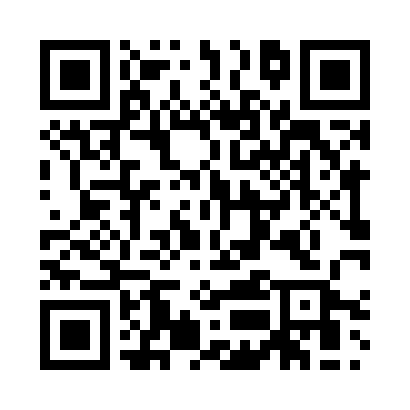 Prayer times for Trebenow, GermanyWed 1 May 2024 - Fri 31 May 2024High Latitude Method: Angle Based RulePrayer Calculation Method: Muslim World LeagueAsar Calculation Method: ShafiPrayer times provided by https://www.salahtimes.comDateDayFajrSunriseDhuhrAsrMaghribIsha1Wed2:495:291:025:078:3511:062Thu2:485:271:025:078:3711:073Fri2:475:251:015:088:3911:084Sat2:465:231:015:098:4011:085Sun2:465:211:015:098:4211:096Mon2:455:191:015:108:4411:107Tue2:445:181:015:118:4611:118Wed2:435:161:015:128:4711:119Thu2:425:141:015:128:4911:1210Fri2:425:121:015:138:5111:1311Sat2:415:101:015:148:5211:1412Sun2:405:091:015:148:5411:1413Mon2:405:071:015:158:5611:1514Tue2:395:051:015:168:5711:1615Wed2:385:041:015:168:5911:1616Thu2:385:021:015:179:0111:1717Fri2:375:011:015:189:0211:1818Sat2:364:591:015:189:0411:1819Sun2:364:581:015:199:0511:1920Mon2:354:561:015:199:0711:2021Tue2:354:551:015:209:0811:2122Wed2:344:531:015:219:1011:2123Thu2:344:521:015:219:1111:2224Fri2:334:511:015:229:1311:2325Sat2:334:501:025:229:1411:2326Sun2:334:481:025:239:1611:2427Mon2:324:471:025:249:1711:2528Tue2:324:461:025:249:1811:2529Wed2:314:451:025:259:2011:2630Thu2:314:441:025:259:2111:2631Fri2:314:431:025:269:2211:27